New officers electedAddThis Sharing ButtonsShare to FacebookShare to TwitterShare to PrintShare to EmailShare to More2March 8, 2016 · UMMen Foundation, NACP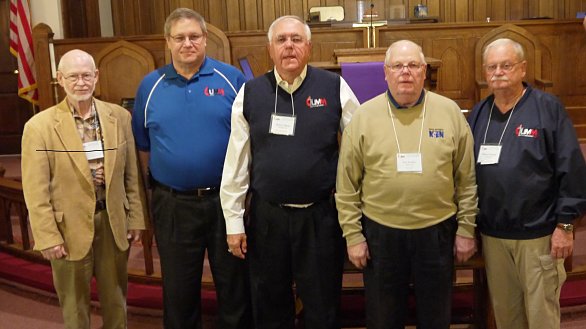 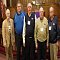 Photo: New officers of the NACP gather at front of the Andrew Price UMC chapel following their March 4 election. From left: Ken Tielke, Cary Loesing, Steve Nailor, Lee Donley and Wayne PrejeanNew officers electedNASHVILLE, Tenn.––The National Association of Conference Presidents (NACP) elected new officers to serve in the 2016-2019 quadrennium.Steve Nailor, president of the Northern Illinois Conference UM Men, was elected NACP president. Lee Donley, former president of the North Central Jurisdiction and NACP secretary was elected first vice president. Wayne Prejean, president of the Louisiana Annual Conference UM Men, was elected second vice president and Cary Loesing, president of the North Georgia Annual Conference UM Men was elected secretary, and Ken Tielke, former president of the South Central Jurisdiction UM Men, was elected treasurer.Jurisdictional officers:Western: Richard KimSouth Central: Ken TielkeSoutheastern: Hank DozierNorth Central Ken HudginsNortheastern: Wayne CusterOfficers of the UM Men FoundationPresident: Glenn WintembergVice President: Larry DozierSecretary: Bill MooneyTreasurer: Gard Wayt